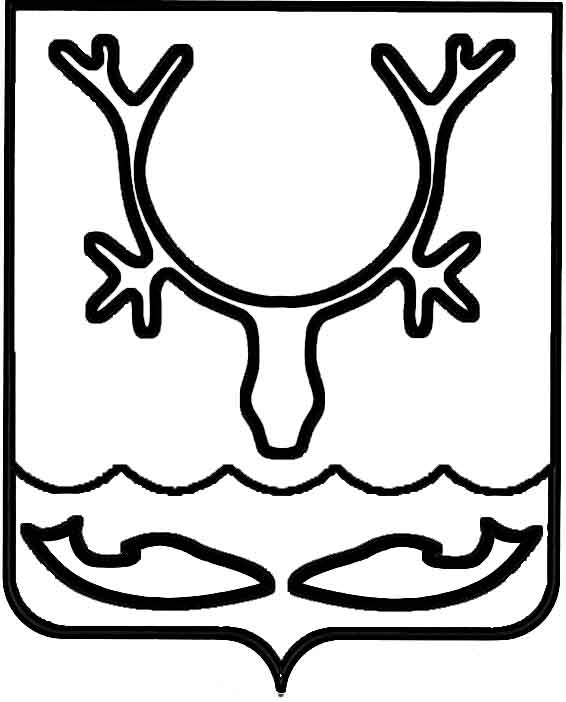 СОВЕТ городского округа "Город НАРЬЯН-МАР"9-я сессия III созыва_____________________________________ решениеВ соответствии с Федеральным законом от 06.10.2003 № 131-ФЗ "Об общих принципах организации местного самоуправления в Российской Федерации", Уставом муниципального образования "Городской округ "Город Нарьян-Мар",  постановлением Совета городского округа "Город Нарьян-Мар"  от 24.05.2006 № 72-п  "Об утверждении Положения "О территориальном общественном самоуправлении в муниципальном образовании "Городской округ "Город Нарьян-Мар", на основании протокола учредительной конференции  граждан от 04 марта 2015 года,  Совет городского округа "Город Нарьян-Мар" РЕШИЛ:1. Утвердить территориальные границы деятельности территориального общественного самоуправления "Наш дом" (Приложение). 2. Настоящее решение вступает в силу после его официального опубликования.г. Нарьян-Мар29 апреля 2015 года№ 95-рПриложениек решению Совета городского округа"Город Нарьян-Мар" от 29.04.2015 № 95-рТерриториальные границыдеятельности территориального  общественного самоуправления "Наш дом"Утвердить территориальные границы деятельности территориального общественного самоуправления "Наш дом". Границы территории, на которой осуществляется деятельность территориального общественного самоуправления – "Наш дом", охватывают территорию многоквартирного дома № 23 по ул. Зеленой в г. Нарьян-Маре.Об утверждении территориальных границ деятельности территориального общественного самоуправления "Наш дом" Глава городского округа"Город Нарьян-Мар"_____________________Т.В. ФедороваПредседатель Совета городского округа "Город Нарьян-Мар"________________О.В. Старостина